PROPOSALPROGRAM PENINGKATAN KAPASITAS PENELITI DOSEN MUDA TAHUN 2023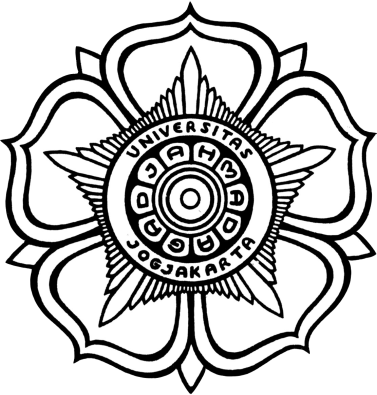 KLUSTER.………………………………………………………………………………………………………..JUDUL PENELITIAN………………………………………………………………………………………………………..SUSUNAN TIM PENELITI     FAKULTAS/SEKOLAHUNIVERSITAS GADJAH MADA2023LEMBAR PENGESAHAN PROGRAM PENINGKATAN KAPASITAS PENELITI DOSEN MUDA  TAHUN 2023Judul						: ………………………………………………Tema/Topik Riset					: ………………………………………………Ketua Peneliti					Nama Lengkap dan Gelar			: ………………………………………………NIP/NIKA					: ………………………………………………Jabatan Fungsional Akademik		: ………………………………………………Nama Fakultas/Sekolah			: ………………………………………………Nama Program Studi				: ………………………………………………Bidang Keilmuan				: ………………………………………………Pembimbing		Nama Lengkap dengan Gelar			: ………………………………………………NIP/NIKA					: ………………………………………………Jabatan Fungsional Akademik		: ………………………………………………Nama Fakultas/Sekolah			: ………………………………………………Nama Program Studi				: ………………………………………………Bidang Keilmuan				: ……………………………………………… Anggota Peneliti 1  		Nama Lengkap dengan Gelar			: ………………………………………………NIP/NIKA					: ………………………………………………Nama Fakultas/Sekolah			: ………………………………………………Nama Program Studi				: ………………………………………………Bidang Keilmuan				: ………………………………………………Anggota Peneliti 2 (dst)	Jumlah Anggota Mahasiswa			: …. orangBiaya yang diusulkan				: ………………………………………………Target Luaran					: Mengetahui							Yogyakarta, Tgl-Bulan-TahunPembimbing							Ketua PenelitiNama Lengkap dengan Gelar					Nama Lengkap dengan GelarNIP/NIKA…………………………					NIP/NIKA 	Menyetujui,Dekan Fakultas/SekolahNama Lengkap dengan Gelar	NIP …………………………..PendahuluanBerisi Ringkasan/Abstrak, Roadmap Penelitian dan kontribusi/kaitan penelitian yang akan dilakukan dengan Rencana Induk Kampus (RIK), flagship penelitian sesuai peraturan yang berlaku di UGM dan mendukung pencapaian Sustainable Development Goals (SDGs). Deskripsi Penelitian*Nama Ketua Peneliti			: ………………………………………………………………..Fakultas/Sekolah			: ………………………………………………………………..Program Studi			: ………………………………………………………………..Keterangan*)   maksimal 5 halaman**) lampirkan bukti draft/manuskrip jika sudah adaSusunan Tim Jadwal KegiatanRekapitulasi Rencana Anggaran Belanja Catatan :  Penelitian bersifat output based, penggunaan dana berpedoman pada aturan Standar Biaya Universitas (SBU) dan peraturan lain yang berlaku di UGM, termasuk perpajakan;Apabila muncul kewajiban pajak penghasilan maka menjadi tanggung jawab penerima penghasilan; Rincian RAB diperlukan untuk keperluan review proposal.Lampiran 1: Biodata Ketua PenelitiBiodata Ketua PenelitiIdentitas DiriNama Lengkap dengan Gelar	: ……………………………………………………….Jenis Kelamin			: L/PTempat/Tanggal Lahir		: ……………………………………………………….NIP/NIKA				: ……………………………………………………….NIDN				: ……………………………………………………….Jabatan Fungsional Akademik	: ……………………………………………………….Bidang Keilmuan			: ……………………………………………………….Program Studi/Fakultas		: ……………………………………………………….Bidang Keilmuan			: ……………………………………………………….Alamat surel (email)		: ……………………………………………………….Nomor Handphone			: ……………………………………………………….Publikasi Jurnal Internasional ( 5 Tahun Terakhir )Publikasi Jurnal Nasional ( 5 Tahun Terakhir )Publikasi Prosiding ( 5 Tahun Terakhir )Pengalaman Riset ( 5 Tahun Terakhir )Pertemuan Ilmiah berupa Seminar, Konferensi, Lokakarya ( 5 Tahun Terakhir )Lain-lain (Penghargaan, dan sebagainya dalam 5 Tahun Terakhir)Semua data yang saya isikan dan tercantum dalam biodata ini adalah benar dan dapat dipertanggungjawabkan untuk memenuhi salah satu kelengkapan dalam pengajuan Program Peningkatan Kapasitas Peneliti Dosen Muda  Tahun 2023. Yogyakarta, Tgl – Bln - Thn Ketua Peneliti,Nama Lengkap dengan GelarLampiran 2: Biodata PembimbingBiodata PembimbingIdentitas DiriNama Lengkap dengan Gelar	: ……………………………………………………….Jenis Kelamin			: L/PTempat/Tanggal Lahir		: ……………………………………………………….NIP/NIKA			: ……………………………………………………….NIDN				: ……………………………………………………….Jabatan Fungsional Akademik	: ……………………………………………………….Bidang Keilmuan			: ……………………………………………………….Program Studi/Fakultas		: ……………………………………………………….Bidang Keilmuan			: ……………………………………………………….Alamat surel (email)		: ……………………………………………………….Nomor Handphone		: ……………………………………………………….Publikasi Jurnal Internasional ( 5 Tahun Terakhir )Publikasi Jurnal Nasional ( 5 Tahun Terakhir )Publikasi Prosiding ( 5 Tahun Terakhir )Pengalaman Riset ( 5 Tahun Terakhir )Pertemuan Ilmiah berupa Seminar, Konferensi, Lokakarya ( 5 Tahun Terakhir )Lain-lain (Penghargaan dan sebagainya dalam 5 Tahun Terakhir)Semua data yang saya isikan dan tercantum dalam biodata ini adalah benar dan dapat dipertanggungjawabkan untuk memenuhi salah satu kelengkapan dalam pengajuan Program Peningkatan Kapasitas Peneliti Dosen Muda  Tahun 2023. Yogyakarta, Tgl – Bln - Thn Dosen Pembimbing,Nama Lengkap dengan GelarLampiran 3: Biodata Anggota PenelitiBiodata Anggota PenelitiIdentitas DiriNama Lengkap dengan Gelar	: ……………………………………………………….Jenis Kelamin			: L/PTempat/Tanggal Lahir		: ……………………………………………………….NIP/NIKA			: ……………………………………………………….NIDN				: ……………………………………………………….Jabatan Fungsional Akademik	: ……………………………………………………….Bidang Keilmuan			: ……………………………………………………….Program Studi/Fakultas		: ……………………………………………………….Bidang Keilmuan			: ……………………………………………………….Alamat surel (email)		: ……………………………………………………….Nomor Handphone		: ……………………………………………………….Publikasi Jurnal Internasional ( 5 Tahun Terakhir )Publikasi Jurnal Nasional ( 5 Tahun Terakhir )Publikasi Prosiding ( 5 Tahun Terakhir )Pengalaman Riset ( 5 Tahun Terakhir )Pertemuan Ilmiah berupa Seminar, Konferensi, Lokakarya ( 5 Tahun Terakhir )Lain-lain (Penghargaan dan sebagainya dalam 5 Tahun Terakhir)Semua data yang saya isikan dan tercantum dalam biodata ini adalah benar dan dapat dipertanggungjawabkan untuk memenuhi salah satu kelengkapan dalam pengajuan Program Peningkatan Kapasitas Peneliti Dosen Muda  Tahun 2023. Yogyakarta, Tgl – Bln - Thn Anggota Peneliti,Nama Lengkap dengan GelarLampiran 4: Daftar Anggota MahasiswaLampiran 5. Surat Pernyataan Ketua Peneliti SURAT PERNYATAAN KETUA PENELITIYang bertanda tangan di bawah ini,Dengan ini menyatakan bahwa proposal penelitian saya dengan judul ………………………….yang diusulkan dalam Program Peningkatan Kapasitas Peneliti Dosen Muda Tahun 2023 bersifat original dan belum pernah dibiayai oleh lembaga/sumber dana lain. Bahwa saya telah memenuhi kriteria sebagai Ketua Peneliti sesuai dengan yang dipersyaratkan dalam panduan Program Peningkatan Kapasitas Peneliti Dosen Muda Tahun 2023.Bilamana di kemudian hari ditemukan ketidaksesuaian dengan pernyataan ini, maka saya bersedia dituntut dan diproses sesuai dengan ketentuan yang berlaku dan mengembalikan seluruh biaya penelitian yang sudah diterima ke Kas UGM.Demikian pernyataan ini dibuat dengan sesungguhnya dan dengan sebenar-benarnya.								Yogyakarta, Tgl-Bulan-Tahun							             Yang menyatakan,Meterai Rp10.000Nama Lengkap dengan GelarNIP/NIKASISTEMATIKA PENYUSUNAN PROPOSAL PROGRAM PENINGKATAN KAPASITAS PENELITI DOSEN MUDA TAHUN 2023 KETENTUAN UMUMFormat PenulisanPenulisan proposal menggunakan huruf Times New Roman ukuran huruf 12 dengan spasi 1,5, kecuali ringkasan 1 (satu) spasi, dan ukuran kertas A4 serta margin layout kertas adalah batas kiri 4 cm, batas kanan 3 cm, batas atas 3 cm dan batas bawah 3 cm.Pengumpulan Softcopy ProposalPengumpulan softcopy proposal dilakukan dengan langkah-langkah sebagai berikut:Ketua Peneliti melakukan unggah proposal menggunakan akun Ketua Peneliti sendiri;Ketua Peneliti melakukan unggah proposal di https://simaster.ugm.ac.id selambat-lambatnya tanggal 14 Maret 2023 pukul 23:59 WIB.Lembar Pengesahan ProposalPejabat yang menyetujui: Dekan Fakultas/Sekolah. Tanggal pengesahan proposal tanggal 1 – 14 Maret 2023.SISTEMATIKA PROPOSALHalaman Judul;Halaman PengesahanPendahuluan Deskripsi Penelitian Susunan TimJadwal Kegiatan  Rekapitulasi Rencana Anggaran Belanja Daftar PustakaBuku Smart, L. E., & Moore, E. A. (2012). Solid state chemistry: an introduction. 2nd Edition, Nilson Thomas Ltd, United Kingdom.JurnalKhan TA, Kok K, and Hung S. (2002). Reporting degree of deacetylation values of chitosan: the influence of analytical methods. Journal Pharmacy Science 5:205-212.ProceedingDarmawijaya, S. (2007). A real measure versus avector measure. In Proceeding of the 5th Seams-UGM International Conference on Matehamatic and Its Applications. Eds. Supama, I. Endrayanto, Kh. Mustofa, I.E. Wijayanti, H. Utami, pp. 249-256, Universitas Gadjah Mada, Yogyakarta.Journal OnlineTu Z. 2005. An improved system for competent cell preparation and high efficiency plasmid transformation using different Escherichia coli strain. Electronic Journal of Biotecnology 8(1).7p. [online]. http://www.ebiotechnology.info/content/archive.htm. Issued April 2005. [16 Maret 2006].LampiranLampiran 1: Biodata Ketua PenelitiLampiran 2: Biodata PembimbingLampiran 3: Biodata Anggota PenelitiLampiran 4: Daftar Anggota MahasiswaLampiran 5: Surat Pernyataan Ketua PenelitiNoNama Jabatan dalam Tim1.……………………....................................................................Ketua Peneliti2.……………………....................................................................Pembimbing3.……………………....................................................................Anggota Peneliti 4.……………………....................................................................Anggota MahasiswaNoNama Jurnal Internasional Terindeks Scopus atau Setara/Jurnal Nasional minimal Sinta 2/Prosiding Terindeks Scopus atau WoSPeringkat Jurnal/Lembaga PengindexJumlah Artikel12dst.JudulTuliskan judul penelitian Latar BelakangJelaskan permasalahan yang menjadi latar belakang penelitian Tujuan PenelitianTuliskan tujuan penelitian KebaruanJelaskan posisi penelitian terhadap hasil-hasil penelitian yang sudah ada pada jurnal internasional atau publikasi lainnya dan sebutkan kebaruan penelitian ini.Metodologi PenelitianJelaskan metodologi penelitian yang akan digunakanLuaran PublikasiTuliskan nama Jurnal yang akan dituju, lembaga pengindeks dan tingkat quartil jurnal **)Daftar PustakaTuliskan daftar pustaka yang digunakanNoNama Lengkap dan GelarJabatan Dalam TimTugas dan Tanggung Jawab Dalam Tim1.Ketua Peneliti2.Pembimbing3.Anggota Peneliti 14.Anggota Peneliti 2 (dst)5.Anggota Mahasiswa 16.Anggota Mahasiswa 2 (dst)NoKegiatanBulanBulanBulanBulanBulanNoKegiatan1234dst1.2.3.4.5.dstNoDeskripsiPersentase (%)Jumlah (Rupiah)1.Biaya Seminar/Publikasi2.Biaya Bahan Habis Pakai3.Biaya Perjalanan4.Biaya Lain-lain TotalTotalRp.Rp.NoTahunSJR/MJL/WoSJudul JurnalLink Jurnal123dstNoTahunSintaJudul JurnalLink Jurnal123dstNoTahunSJR/WoSJudul ProsidingLink Prosiding123dstNoTahunNama Institusi Pemberi DanaJudul123dstNoTahunPenyelenggaraNama Seminar, Konferensi, LokakaryaKeterangan (Nasional/Internasional)123dstNoTahunPemberi PenghargaanDeskripsi123dstNoTahunSJR/MJL/WoSJudul JurnalLink Jurnal123dstNoTahunSintaJudul JurnalLink Jurnal123dstNoTahunSJR/WoSJudul ProsidingLink Prosiding123dstNoTahunNama Institusi Pemberi DanaJudul123dstNoTahunPenyelenggaraNama Seminar, Konferensi, LokakaryaKeterangan (Nasional/Internasional)123dstNoTahunPemberi PenghargaanDeskripsi123dstNoTahunSJR/MJL/WoSJudul JurnalLink Jurnal123dstNoTahunSintaJudul JurnalLink Jurnal123dstNoTahunSJR/WoSJudul ProsidingLink Prosiding123dstNoTahunNama Institusi Pemberi DanaJudul123dstNoTahunPenyelenggaraNama Seminar, Konferensi, LokakaryaKeterangan (Nasional/Internasional)123dstNoTahunPemberi PenghargaanDeskripsi123dstNoNama MahasiswaNIMJenjang PendidikanDepartemenSemester1.2.3.dst.Nama:Jurusan/Fakultas:NIP/NIKA:NIDN:Pangkat /Golongan:Jabatan Fungsional: